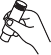 Wklej              symbole. 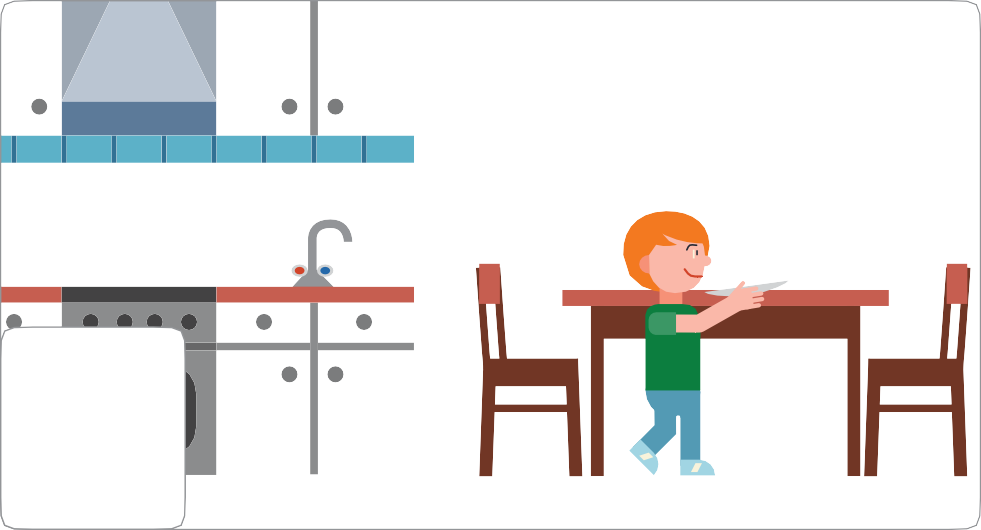 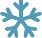 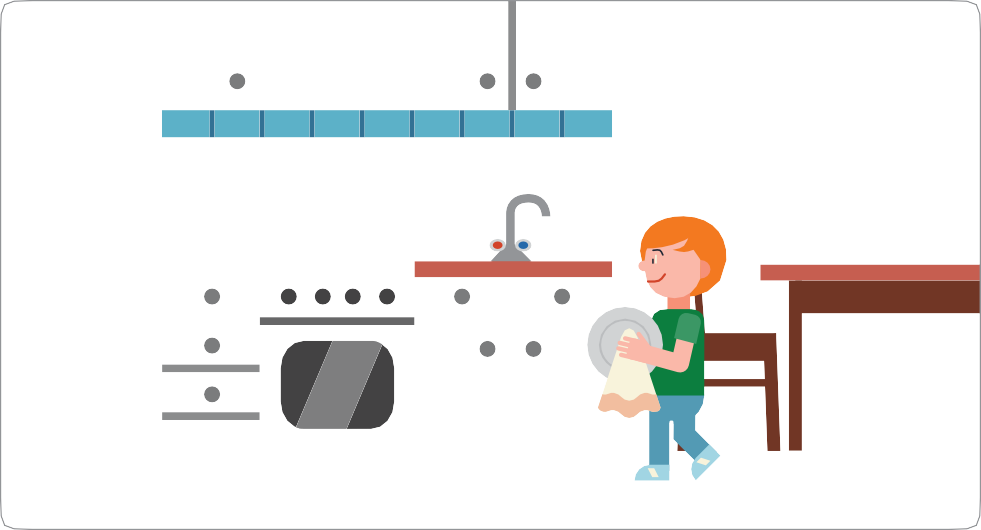 Wytnij poniższe obrazki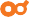 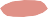 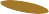 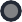 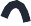 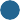 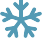 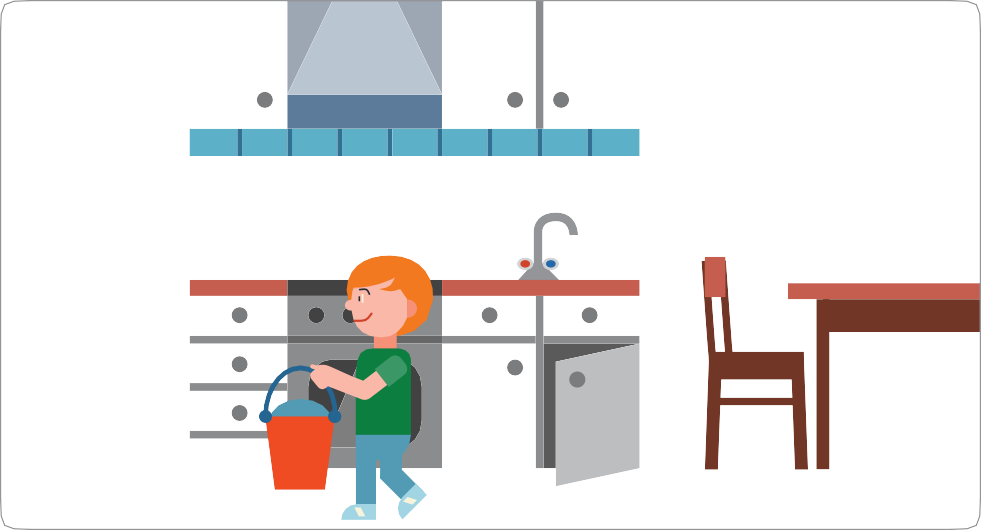 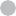 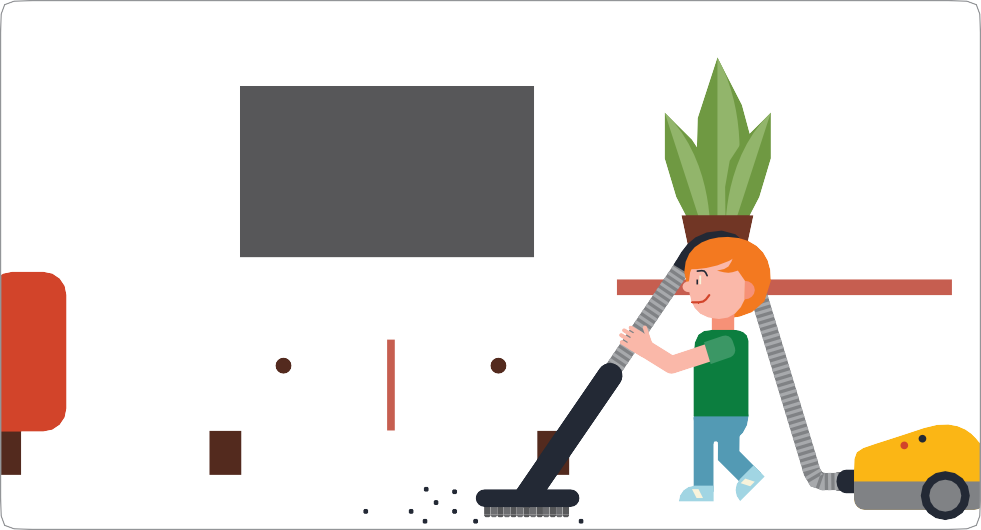 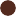 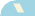 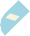 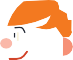 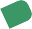 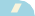 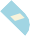 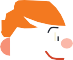 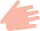 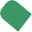 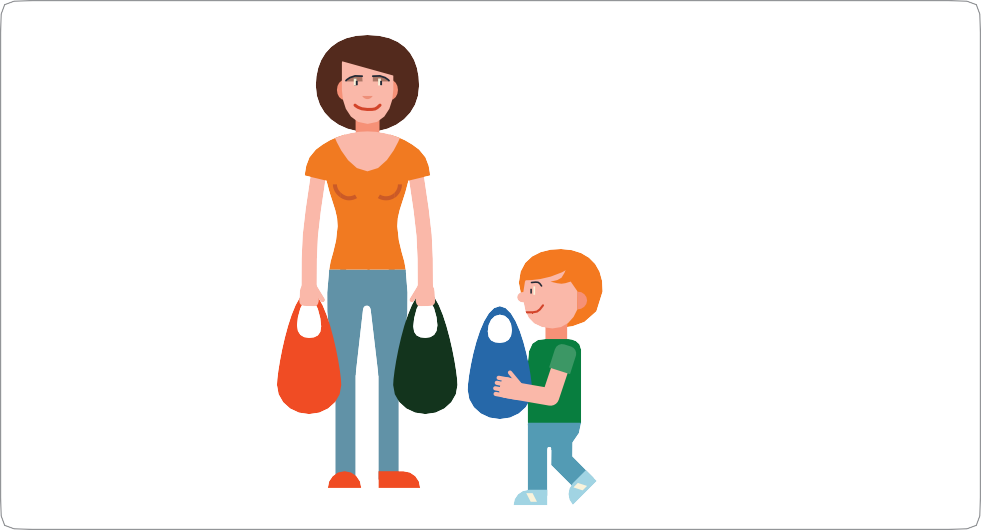 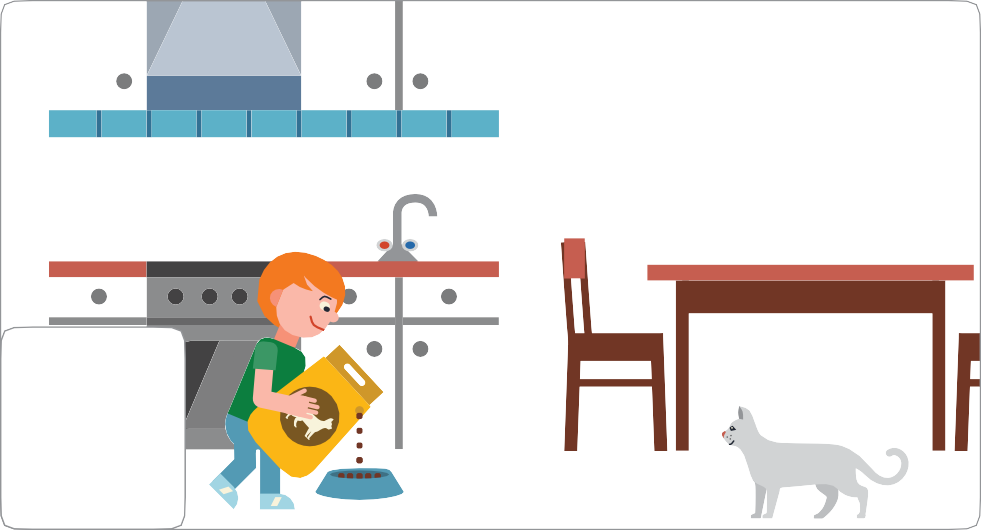 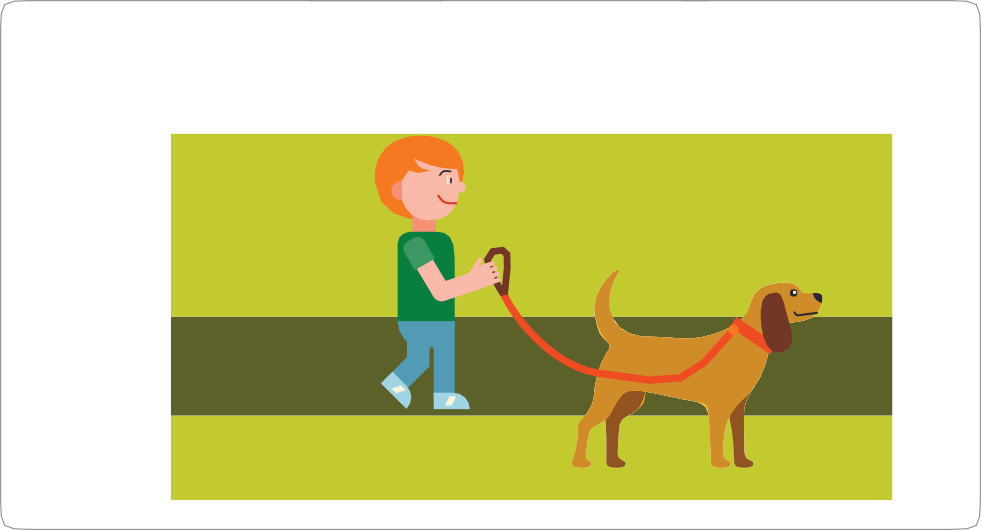 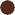 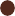 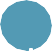 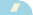 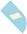 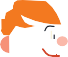 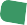 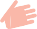 MOJE OBOWIĄZKI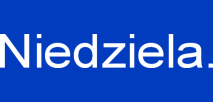 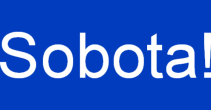 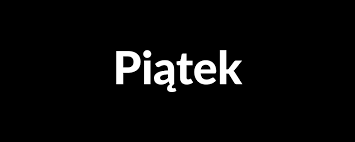 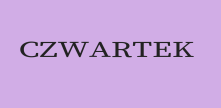 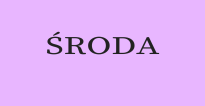 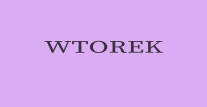 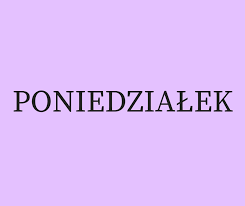 Wytnij i wklej w kalendarz dnia tygodnia. Co robisz w poszczególne dni.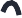 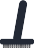 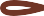 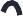 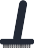 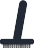 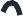 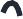 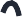 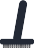 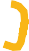 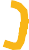 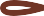 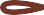 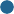 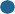 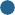 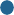 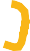 Tytuł karty:Udział w zajęciach w domu, obowiązki domowe.Imię dziecka: